ИНСТРУКЦИЯ 
по заполнению заявки на сертификациюШаг 1:Шаг 2: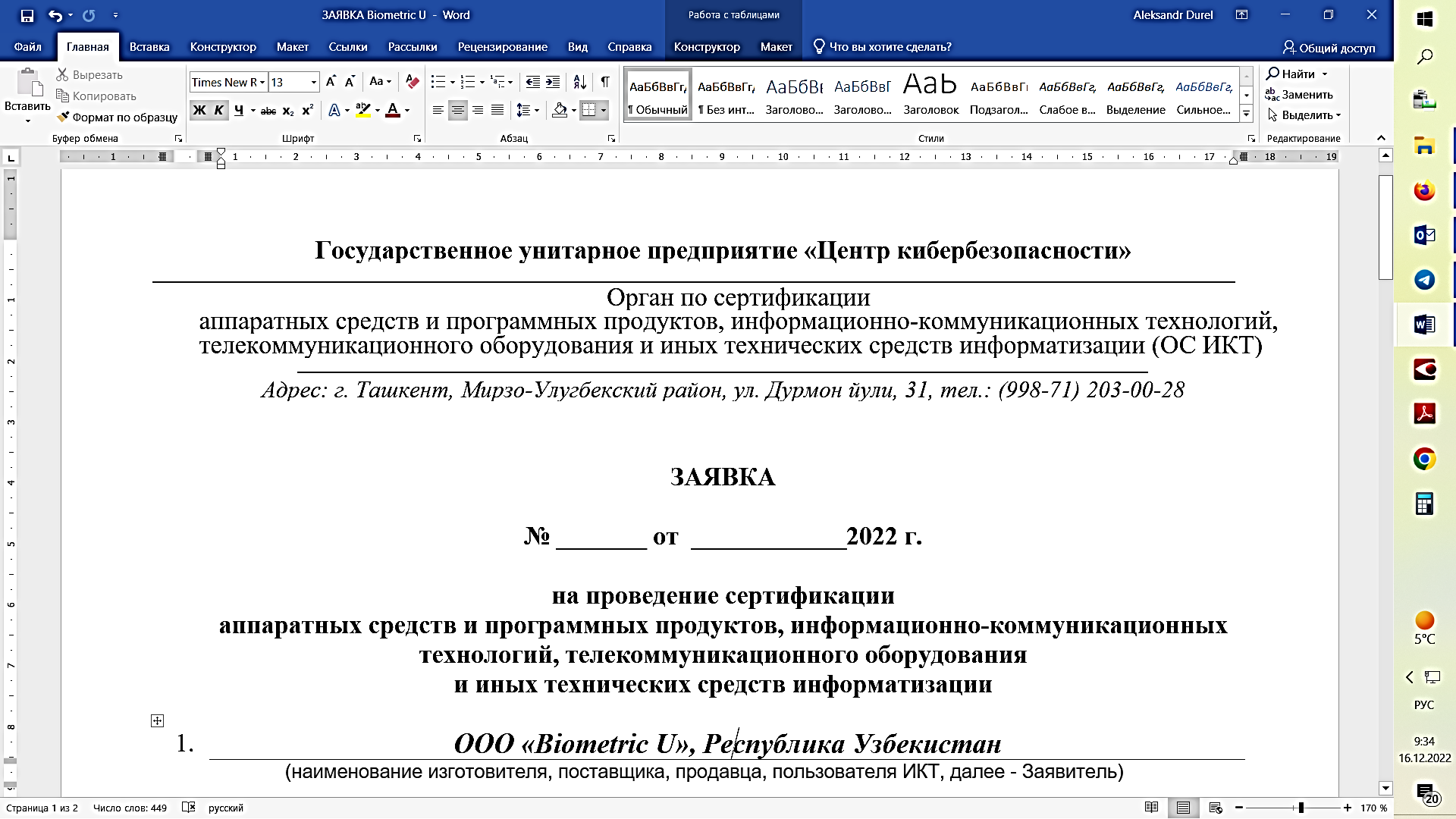 Шаг 3: 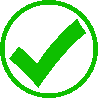 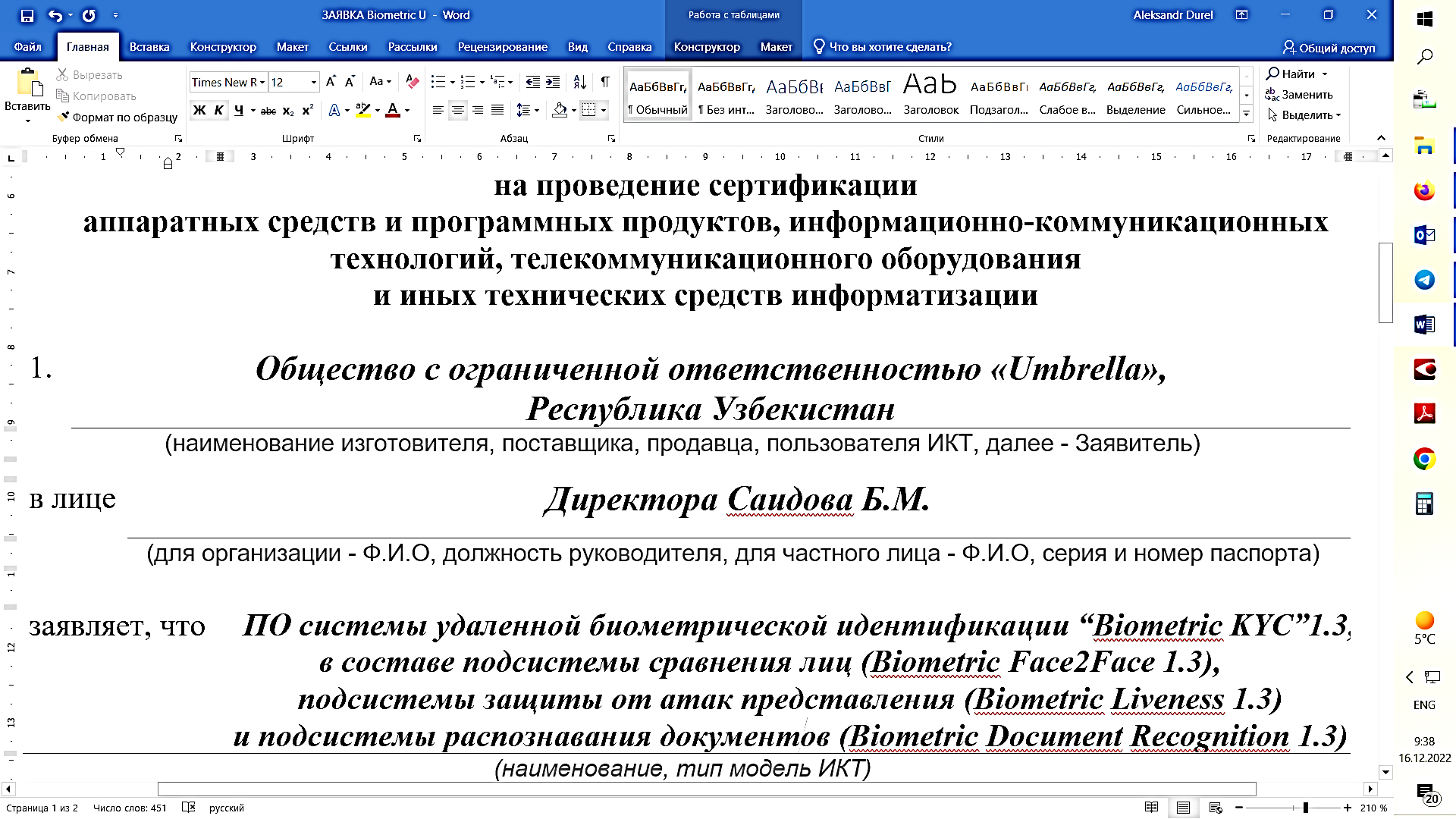 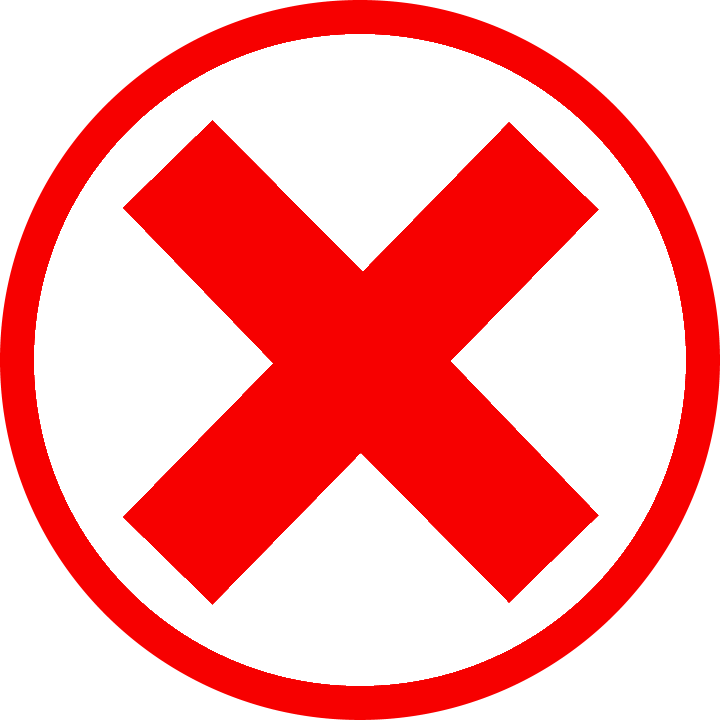 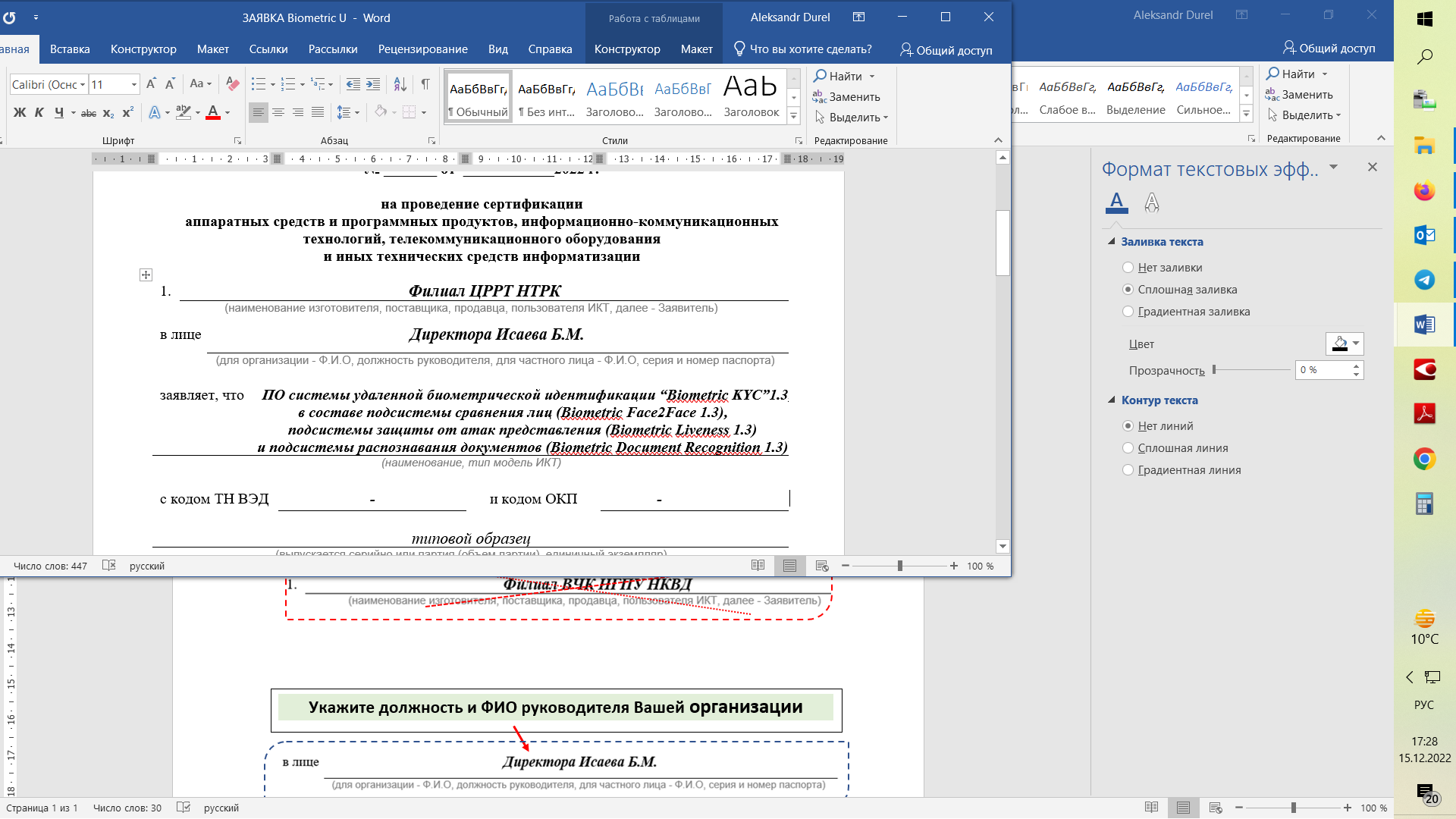 Шаг 4: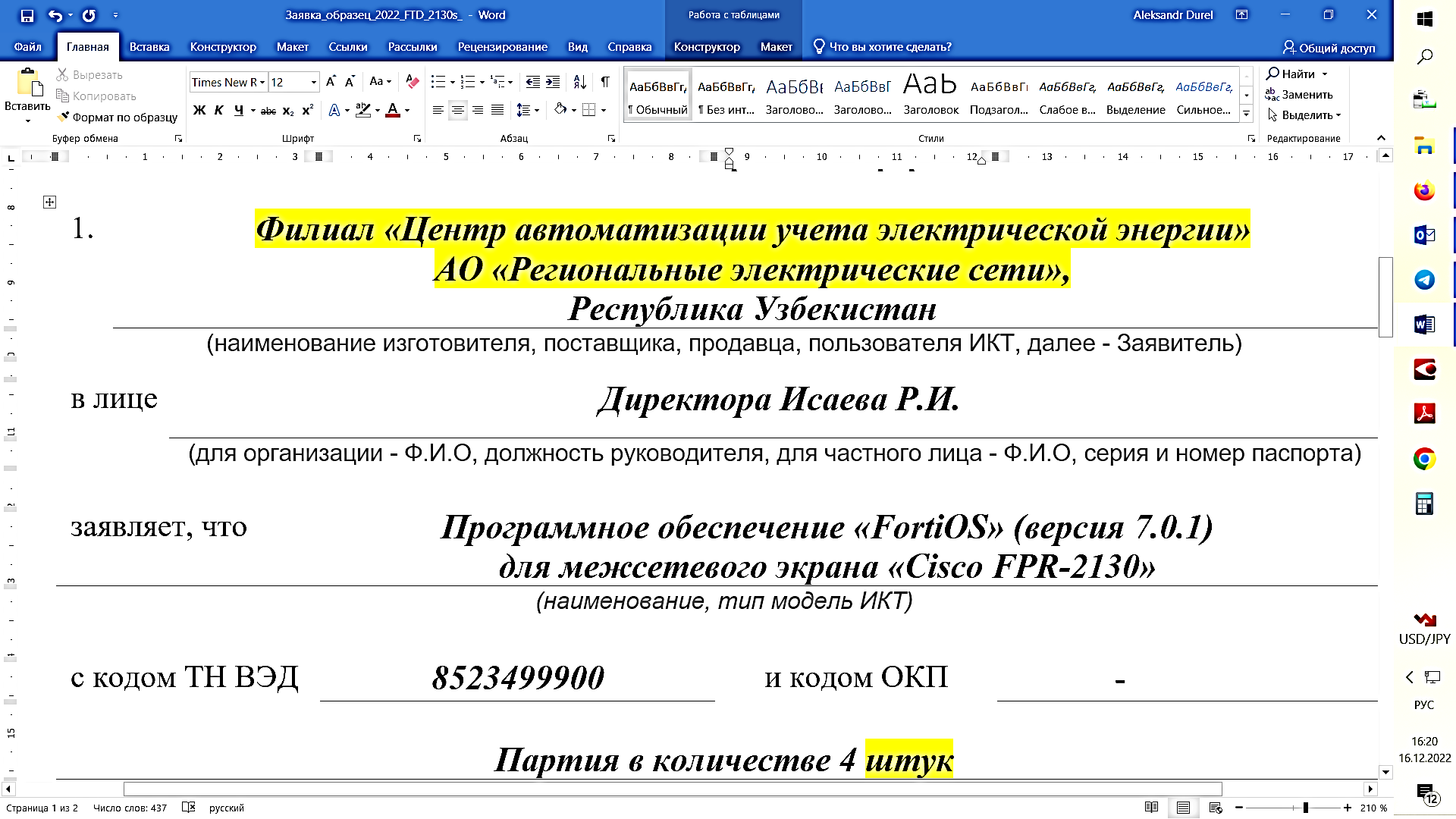 Шаг 5: 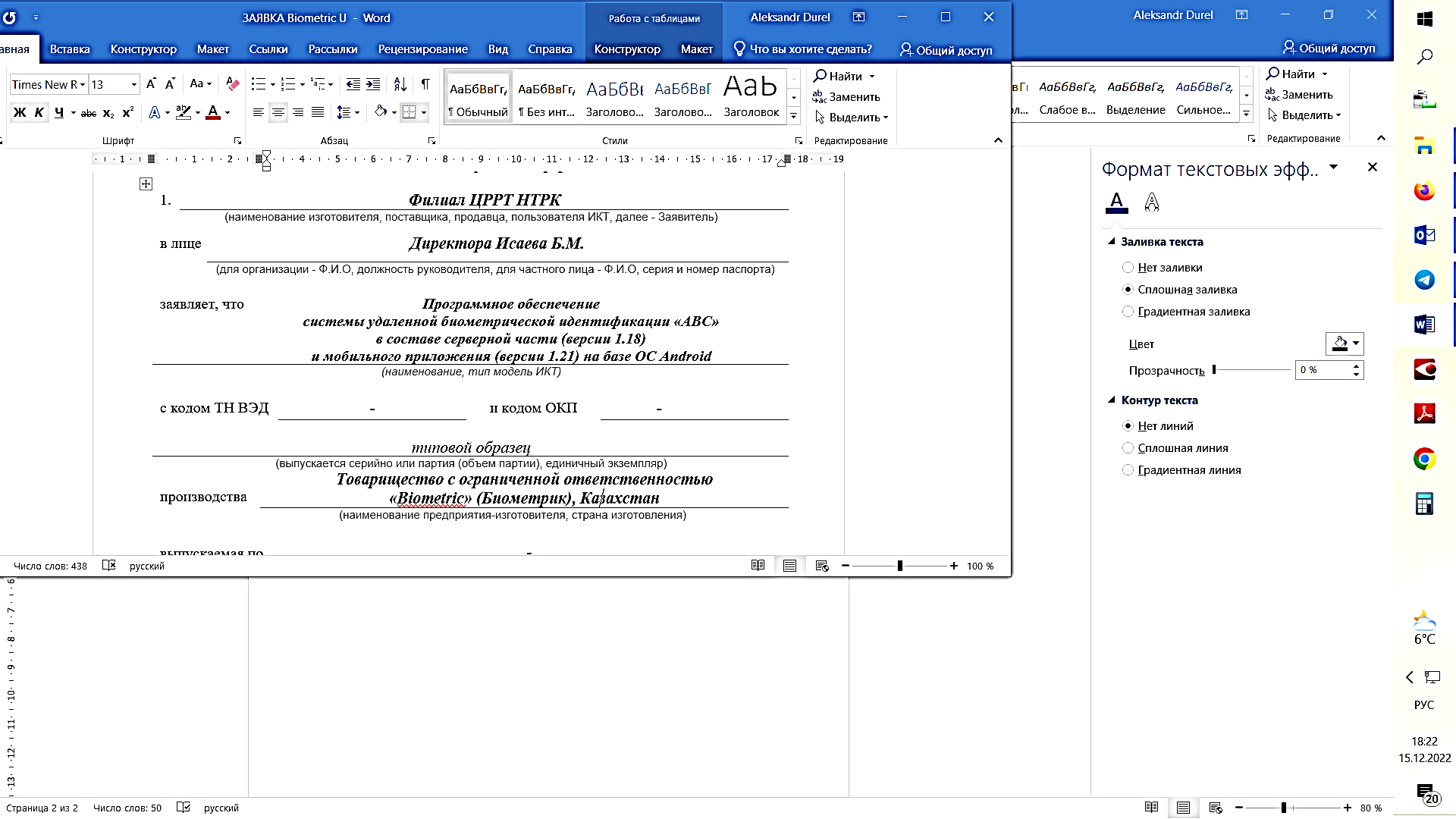 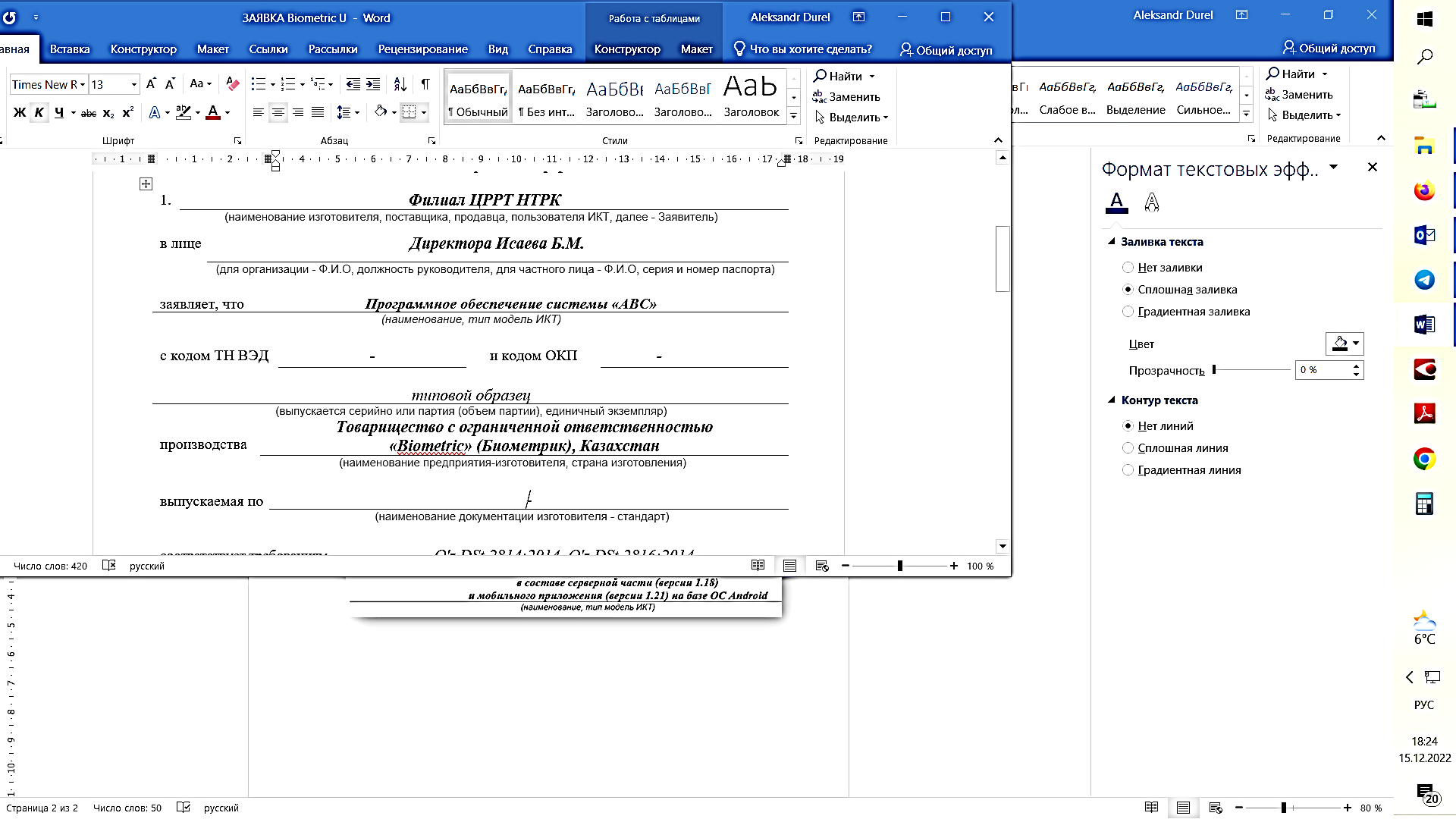 ВНИМАНИЕ:Различия в наименовании ПО являются основанием 
для отказа в сертификации!Шаг 6: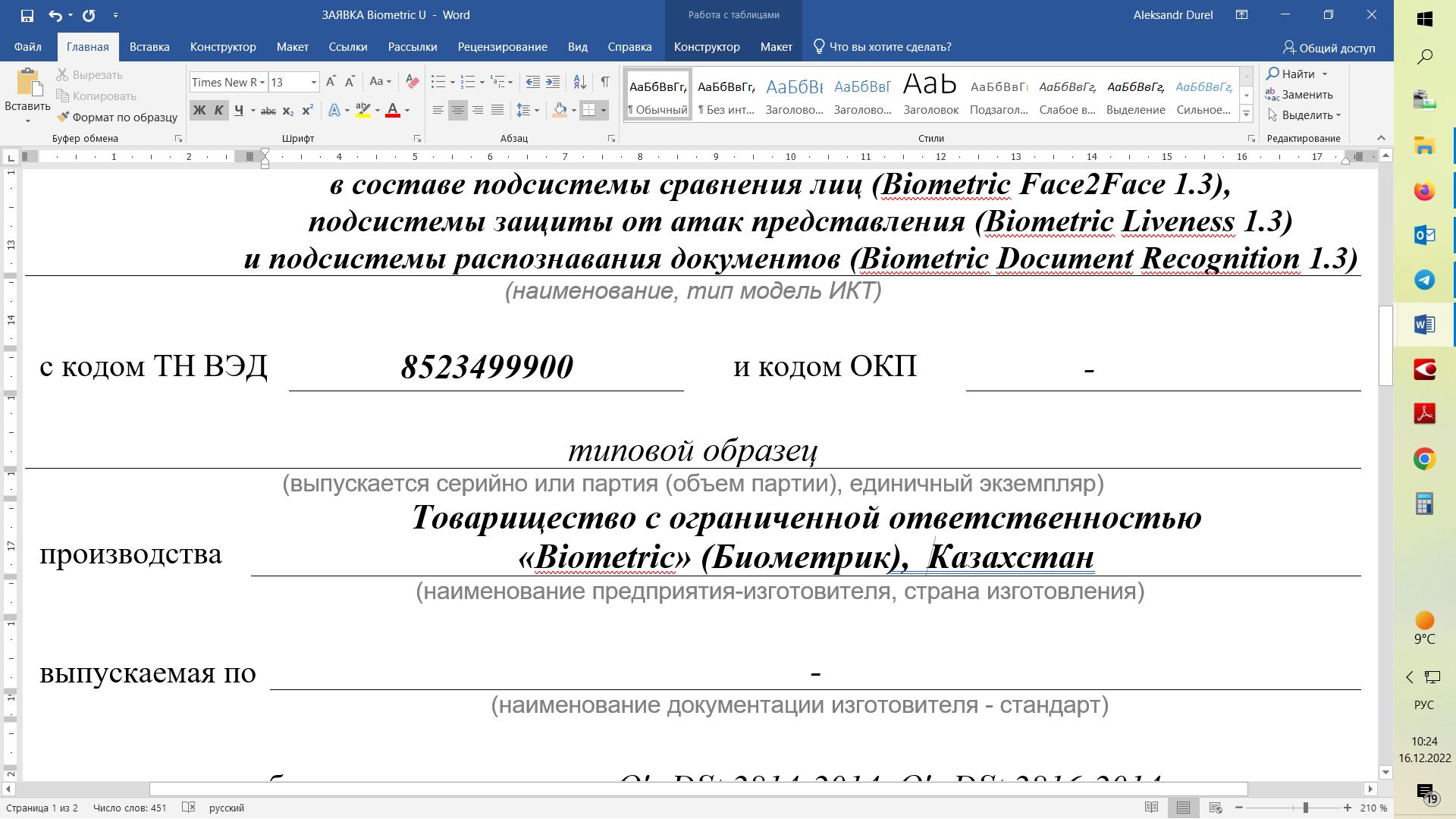 Шаг 7: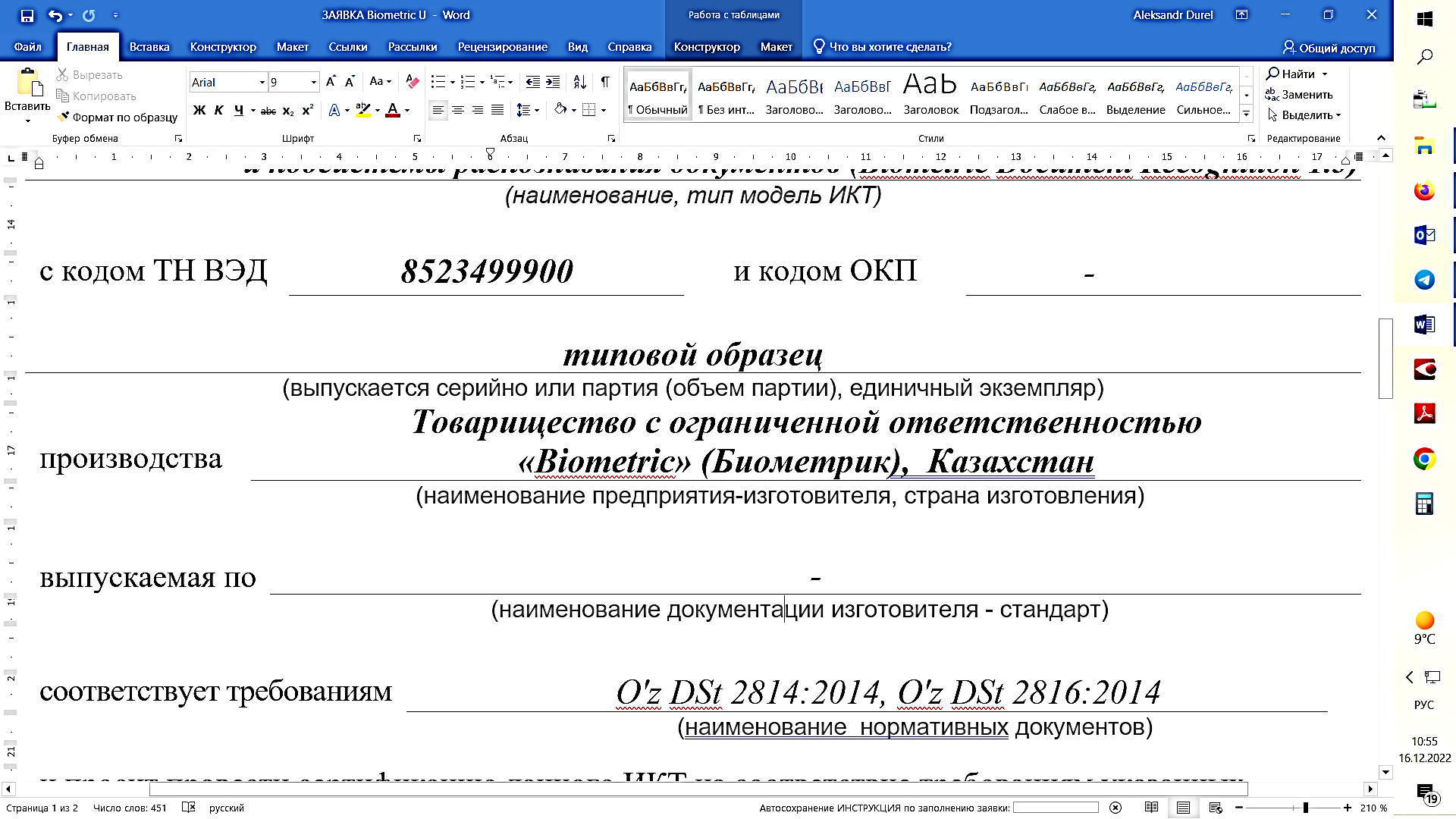 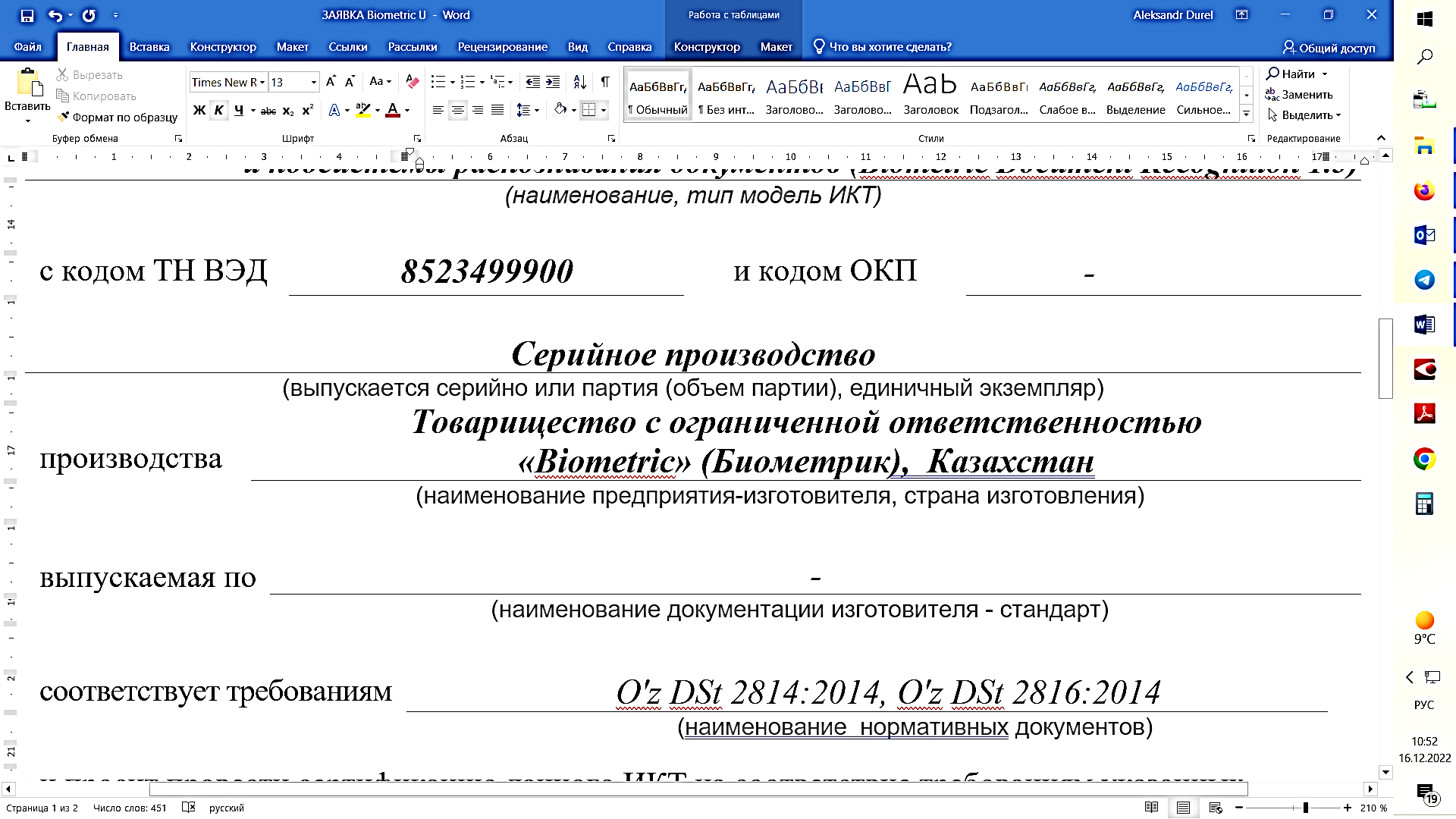 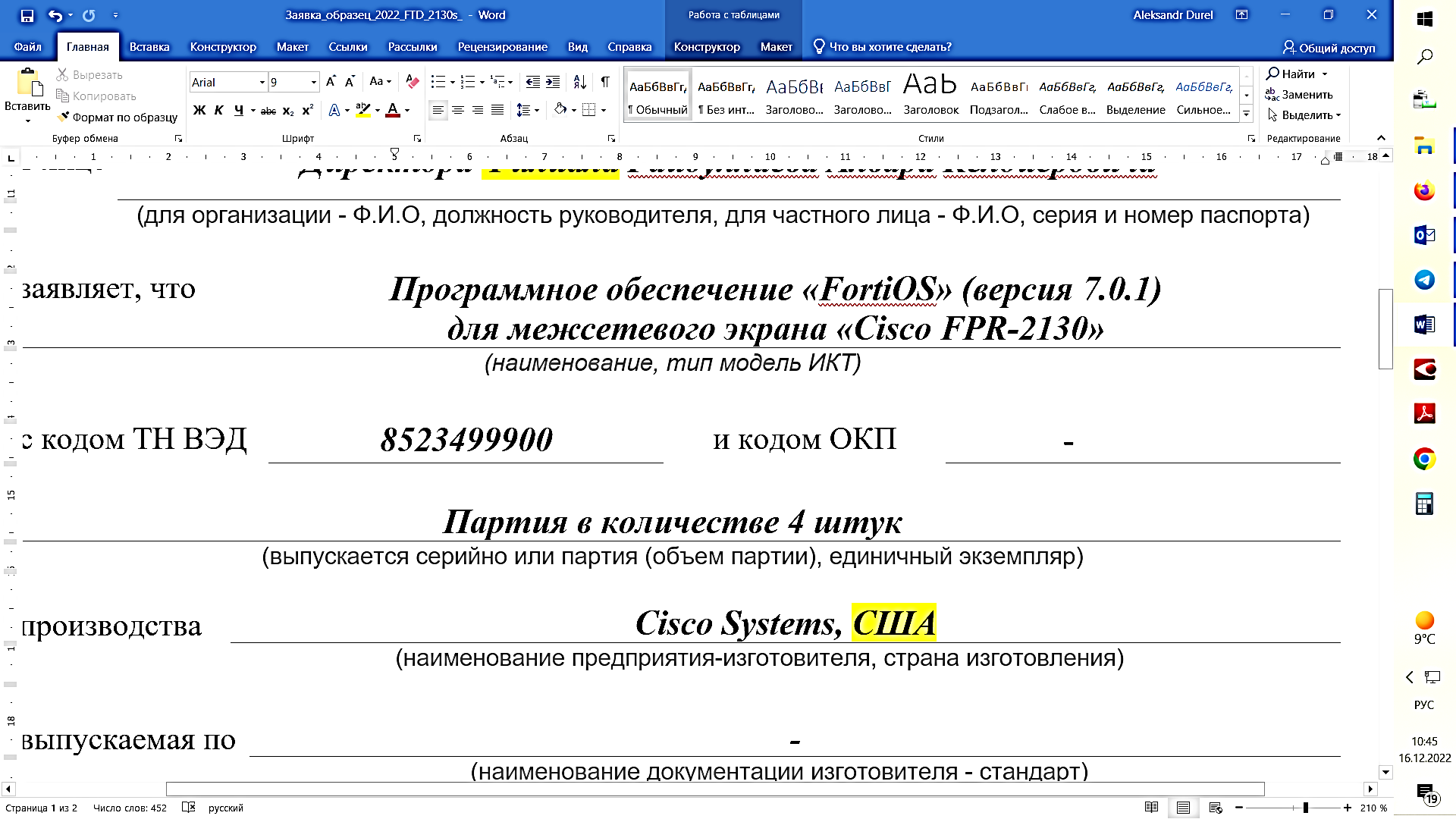 Шаг 8: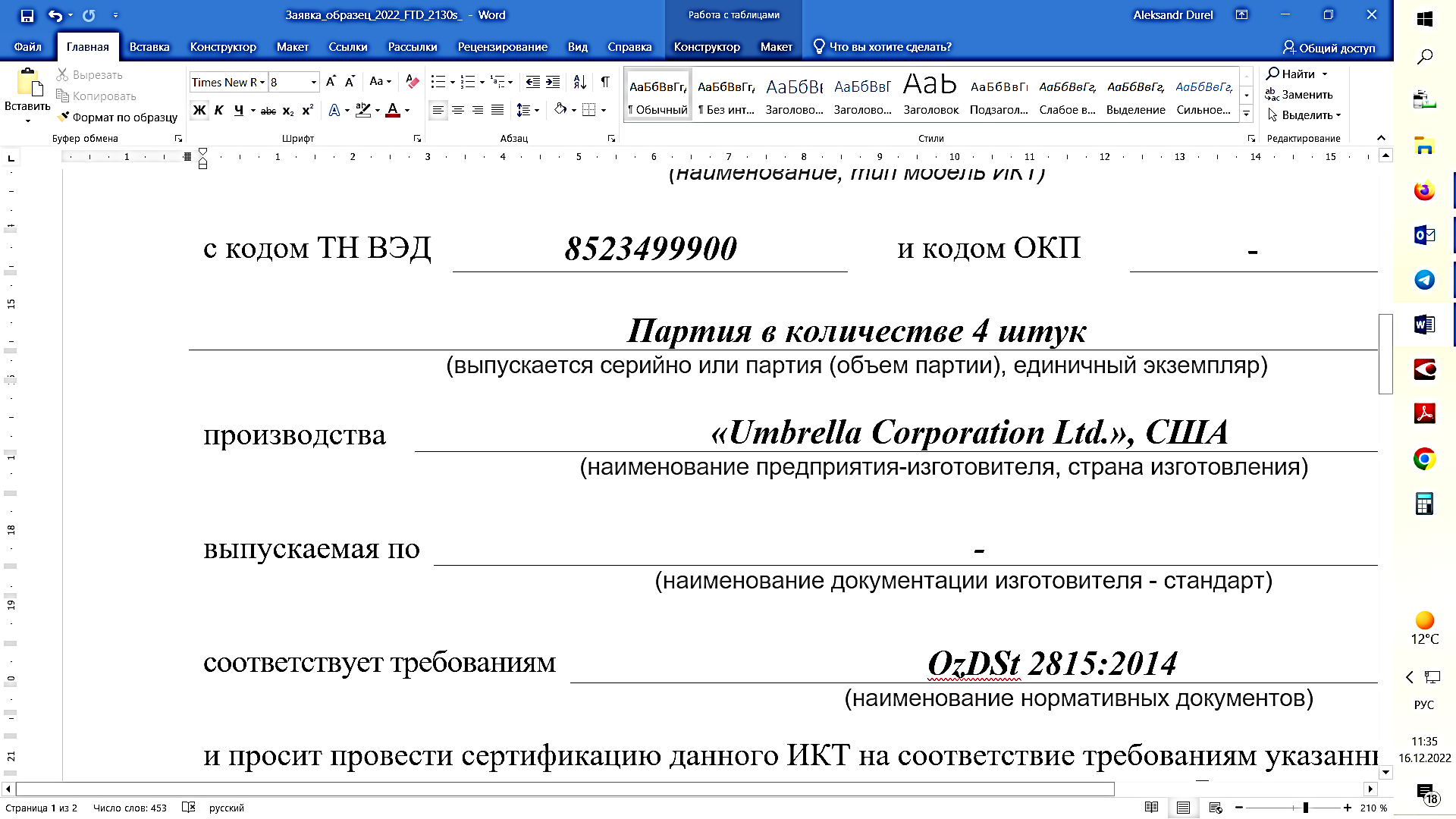 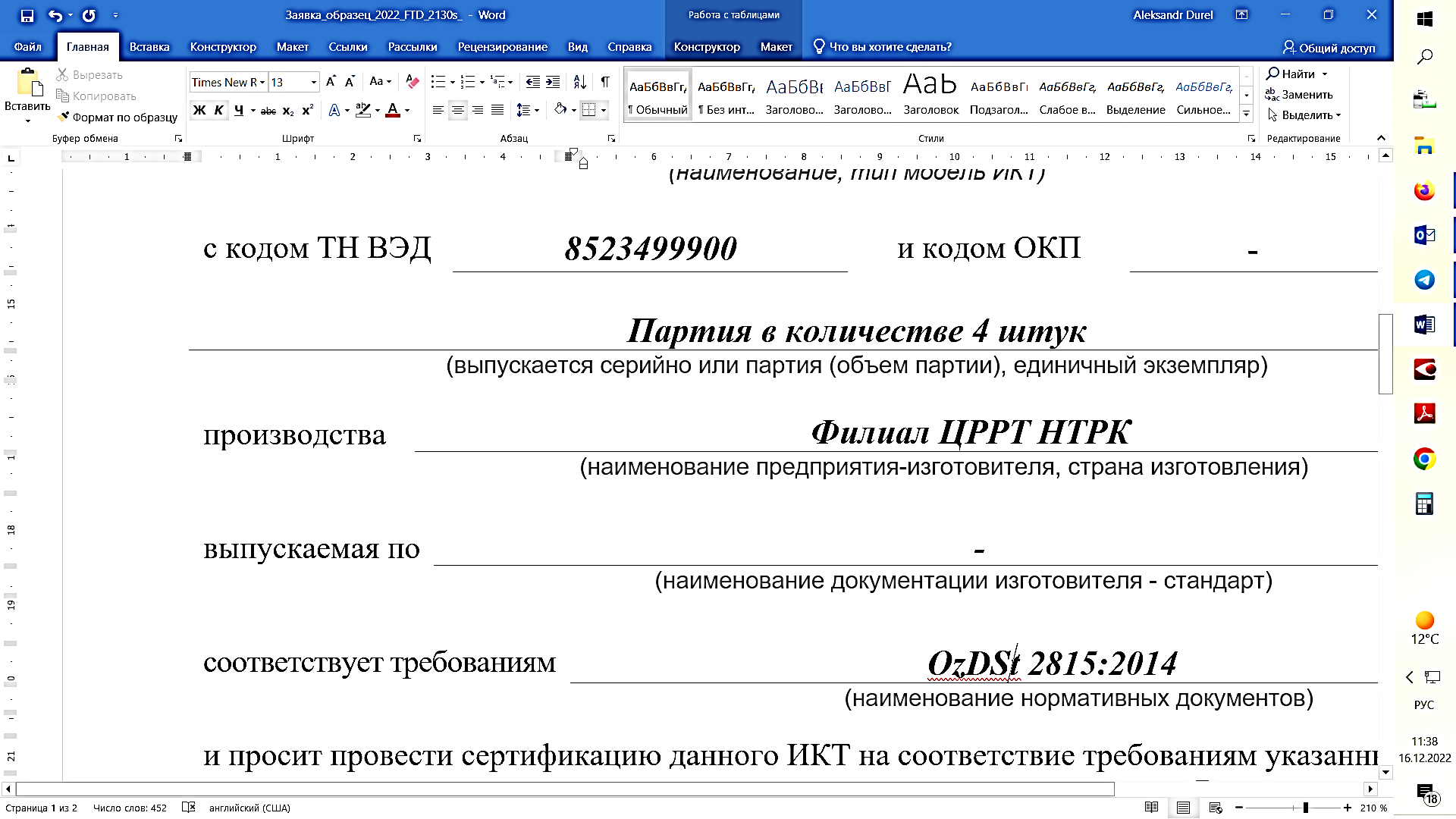 Шаг 9:Шаг 10: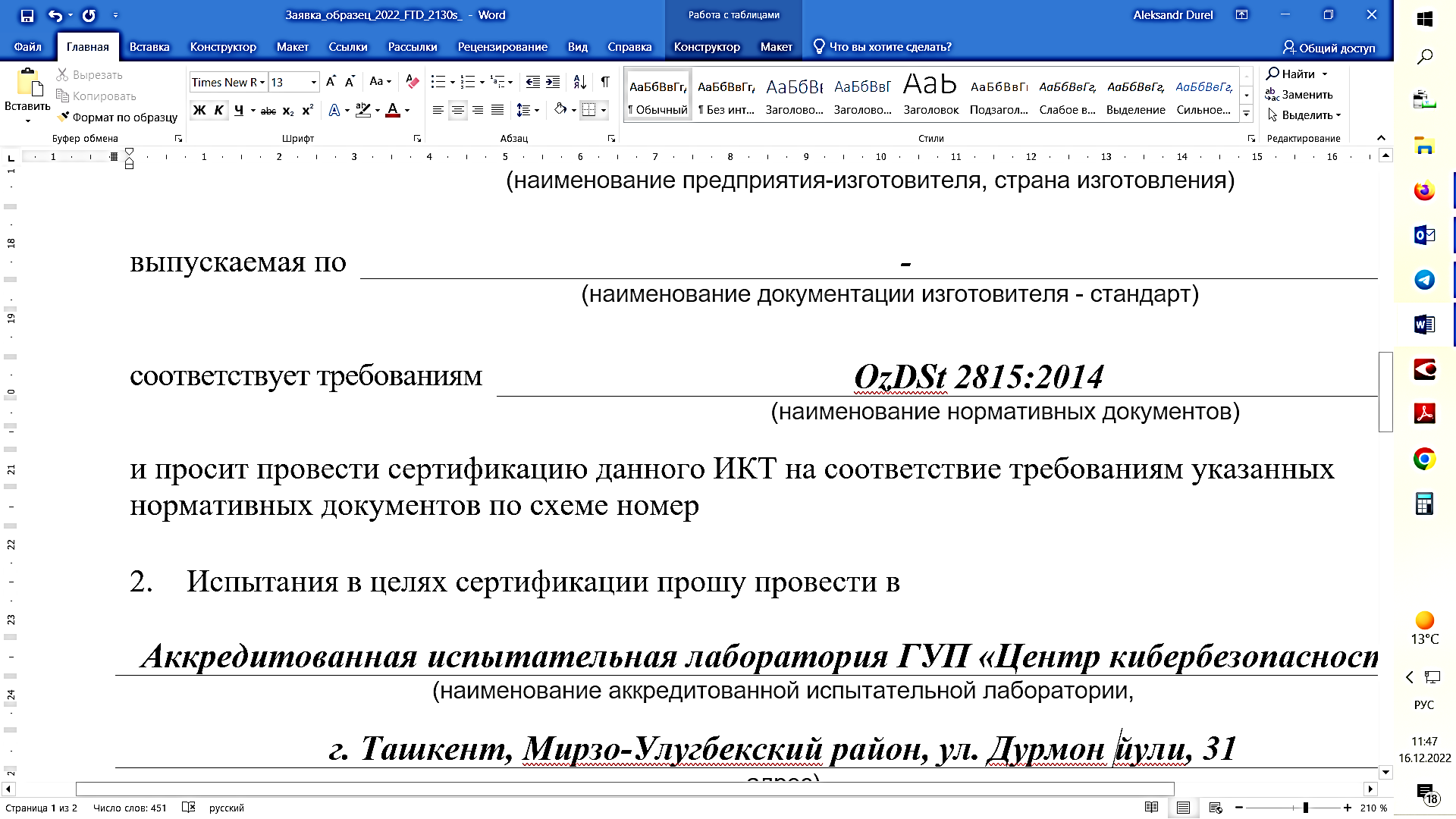 Шаг 11: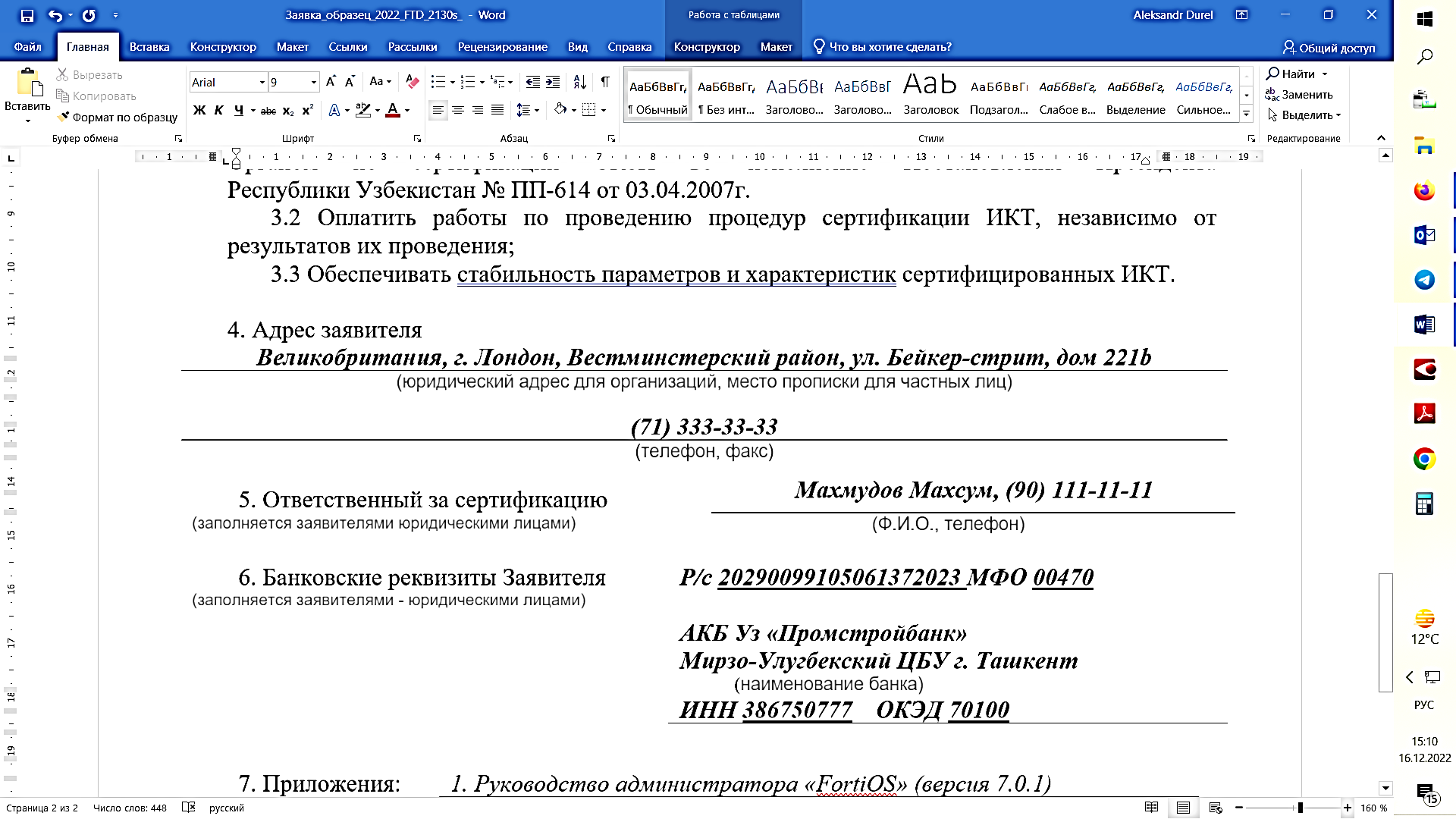 Шаг 12: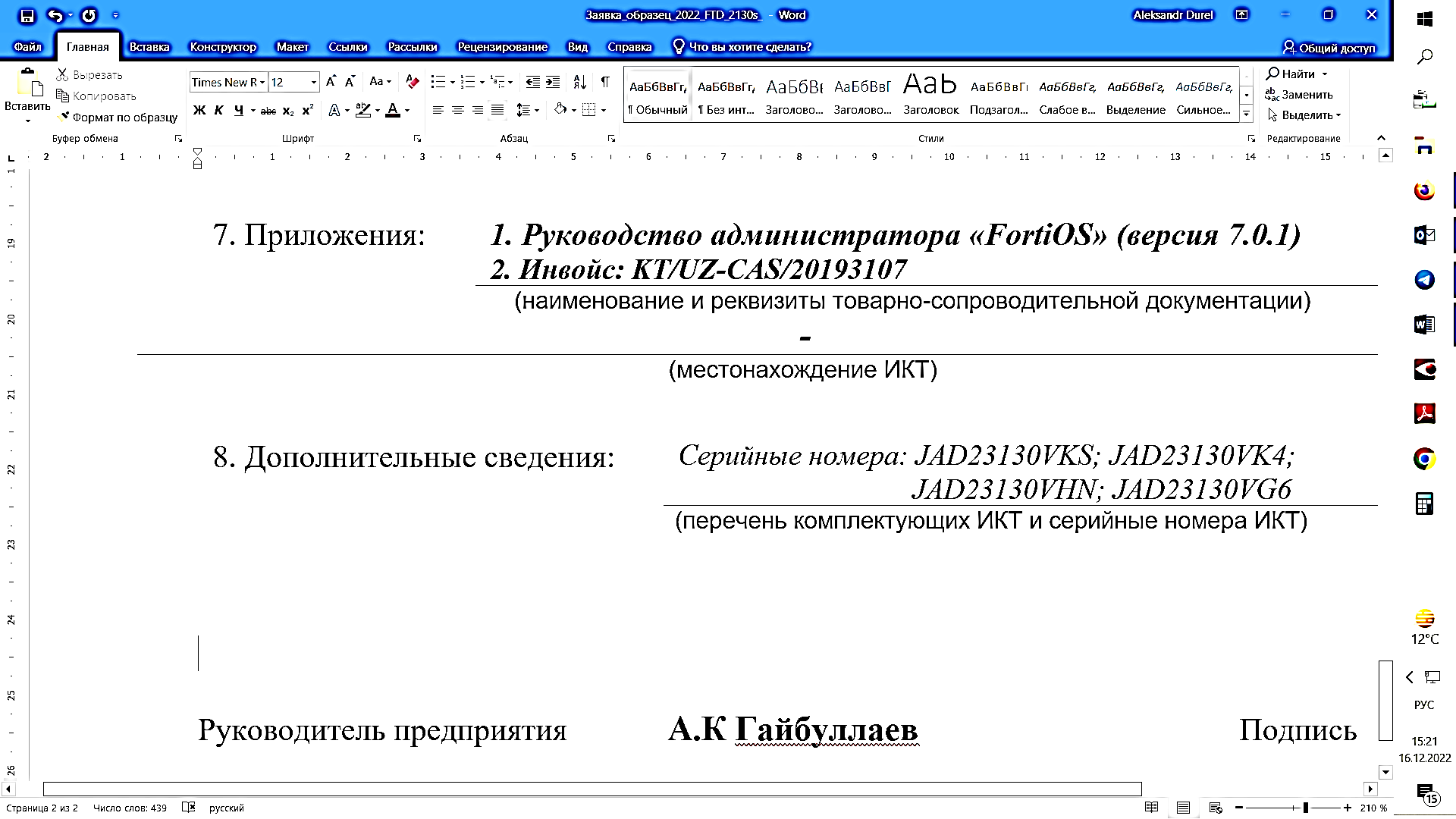 Шаг 13: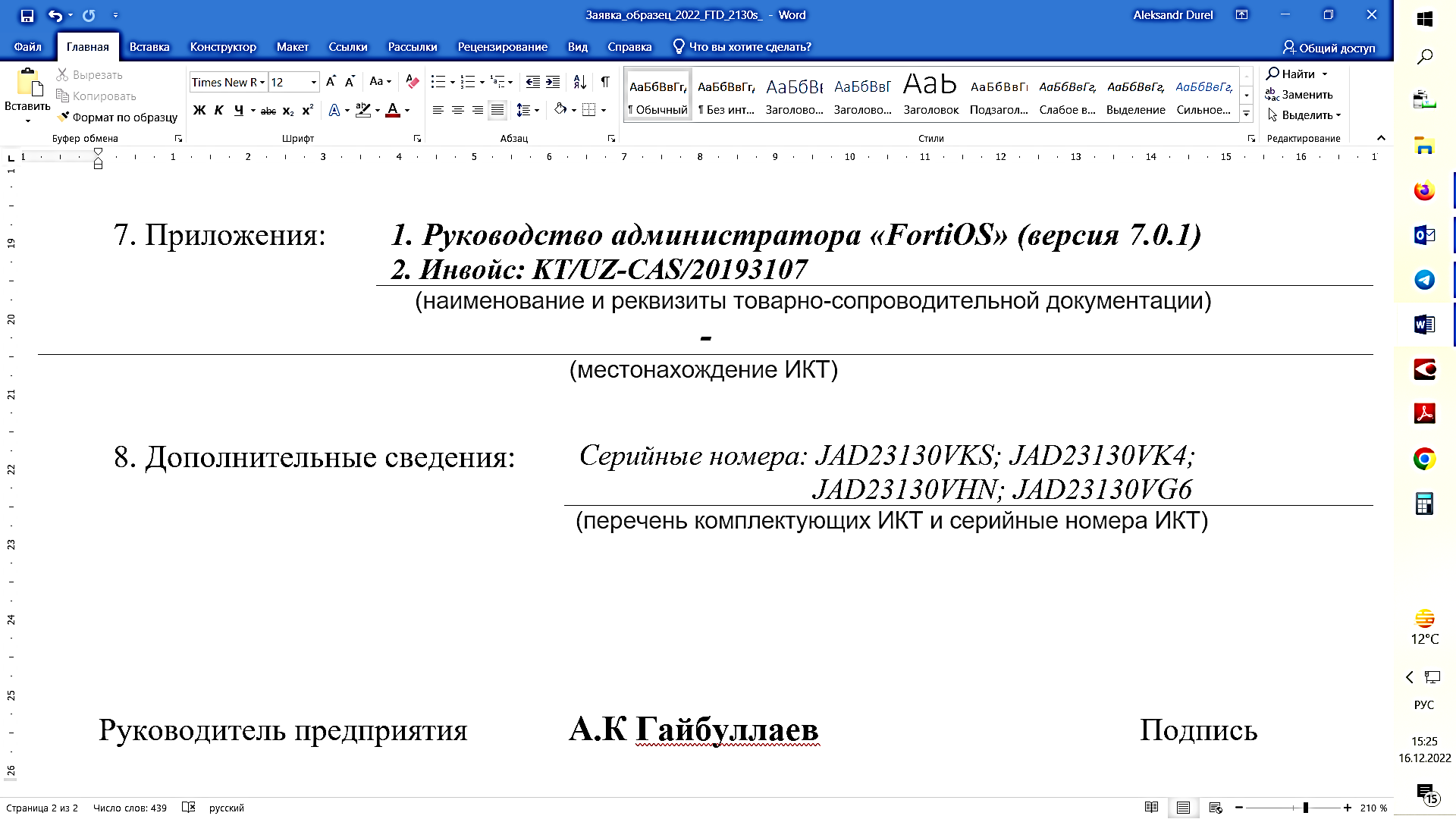 Шаг 14: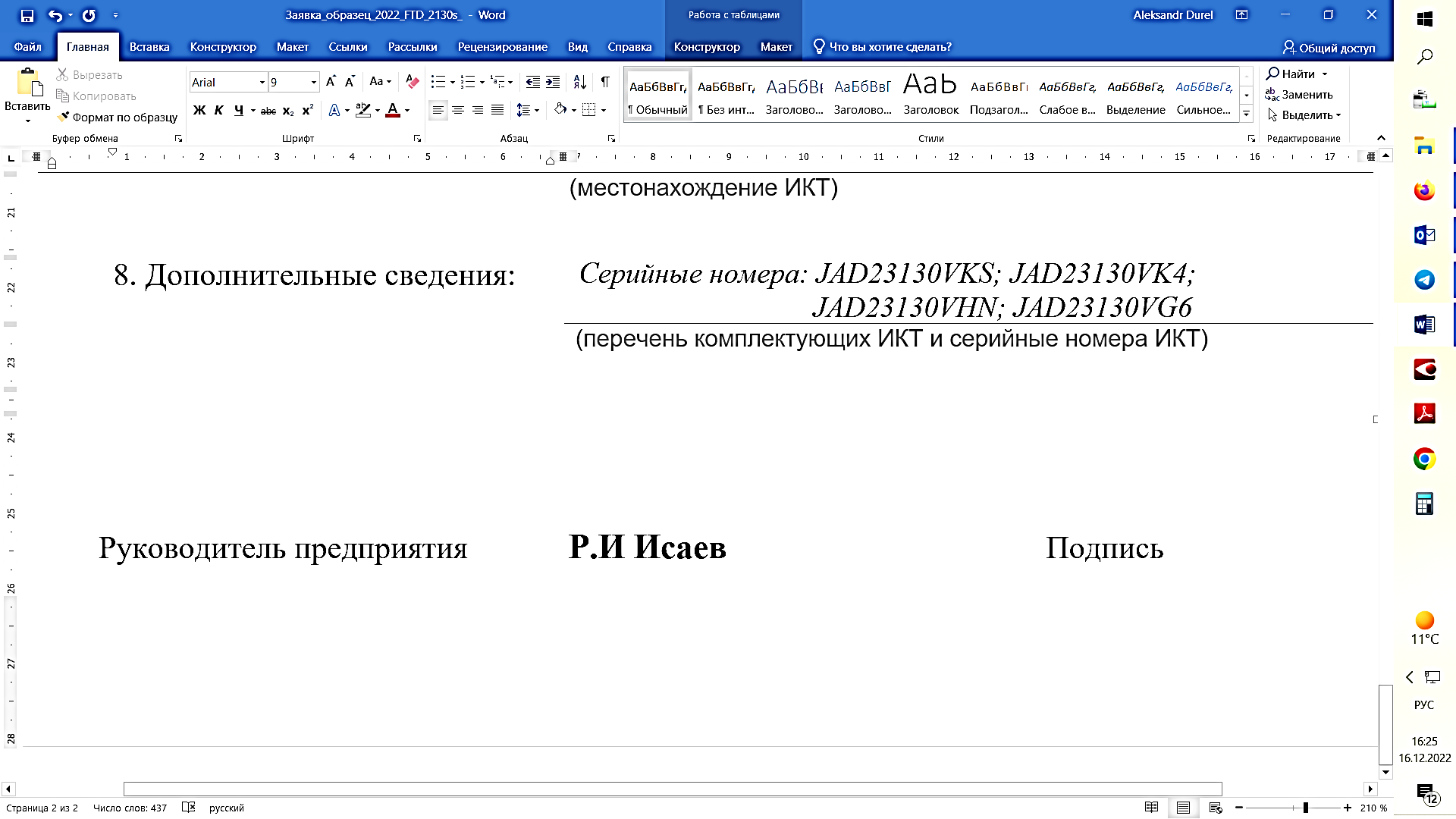 Скачать с сайта ГУП «Центр кибербезопасности» по адресу https://csec.uz/ru/services/uslugi-organa-po-sertifikatsii/  образец заявки на сертификацию ПО (файл Заявка_образец) или запросить его 
в Органе по сертификации ИКТ по электронной почте itsoft@csec.uz.2. Заполнить заявку в следующем порядке:Указываемое в заявке на сертификацию наименование ПО не должно ограничиваться 
его коммерческим наименованием (товарным брендом), наименование ПО должно точно отражать его предназначение, а также включать точный номер представляемой на сертификацию версии ПО (вплоть до номера релиза).При наличии в ПО отдельных подсистем (частей, компонентов) – они должны быть указаны 
в наименовании ПО. При наличии у отдельных подсистем (частей, компонентов) ПО собственных номеров версий, они также должны быть указаны в наименовании.Наименование ПО должно быть полностью одинаковым:- в заявке на сертификацию, - в прилагаемых к заявке на сертификацию Руководствах пользователя и администратора ПО, - в пользовательском интерфейсе самого ПО (например – на стартовой или главной странице, 
в справочных данных или сведениях о программе и т.п.).Примечание: В Руководстве пользователя, Руководстве администратора ПО 
и в пользовательском интерфейсе ПО в обязательном порядке должно быть указано следующее:- наименование ПО;- наименование организации- разработчика ПО;- юридический адрес организации-разработчика ПО (при этом в пользовательском интерфейсе ПО вместо адреса допускается указание только страны разработчика ПО).Примечание: Графы «Выпускаемая по… » и «Соответствует требованиям… » заполняются после консультаций с Органом по сертификации, который по представленным с проектом заявки документам определит соответствующие стандарты согласно своей Области аккредитации.Примечание: 1. Допускается подача заявки на сертификацию типового образца средства кибербезопасности (схема № 1), в этом случае в сертификате соответствия будет указана контрольная сумма ПО средства кибербезопасности, при любых изменениях ПО сертификат соответствия не будет распространяться на модифицированное средство кибербезопасности.2. Для сертификации серийного производства (схема № 3) заявителю необходимо обеспечить выполнение ряда обязательств (обеспечение стабильности сертифицированных характеристик разрабатываемого ПО, обеспечение стабильности и информационной безопасности условий производства ПО, а также предоставление органу по сертификации возможности для их регулярного инспекционного контроля), что является возможным преимущественно для производителей (разработчиков) средств кибербезопасности. Перед подачей заявки на сертификацию по схеме № 3 ознакомьтесь на сайте ГУП «Центр кибербезопасности» с «Кратким вопросником оценки документированности процессов, влияющих на стабильность производства и параметров сертифицируемого программного обеспечения», и оцените, соответствует ли Ваша организация указанным там требованиям.3. При сертификации конкретной партию ввозимых (реализуемых) средств для обеспечения кибербезопасности (схема № 7) сертификат соответствия будет распространяться только на данную партию, все другие образцы, реализуемые этим или другими поставщиками, должны сертифицироваться отдельно. 